Tuairisc Scoile don tSraith ShóisearachSamhradh 2021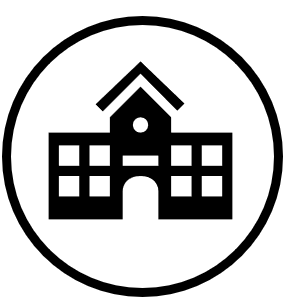 Ainm an scoláireAinm na scoile, Seoladh 1, Seoladh 2, Seoladh 3, Uimhir Rolla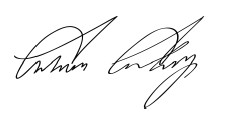 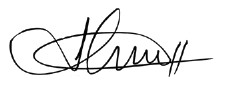 Colman Candy (Príomhoide)	Ann Howett (Ceann Bliana)ÁbhairGearrchúrsaíFolláine agus achair fhoghlama eileRoghanna grádaitheTuairisceoir Mheasúnú RangbhunaitheThar barr ar fadOs cionn na n-ionchasAg teacht leis na hionchais Níor chomhlíon na hionchais go fóillTuairisceoir Gráid 		CéatadánGradam				≥ 90 go 100%Ardtuillteanas			≥ 75 agus < 90%Tuillteanas			≥ 55 agus < 75%Gnóthaithe			≥ 40 agus < 55%Páirtghnóthaithe		≥ 20 agus < 40%Neamhghrádaithe (NG)       	≥ 0 agus < 20%Le haghaidh Grafaic Theicniúil, Laidin , Léann Clasaiceach, Léann Giúdach, Miotalóireacht, Oideachas Reiligiúnach , Sean-Ghréigis, Teicneolaíocht Ábhar (Adhmad), TeicneolaíochtA= Ardleibhéal, G= GnáthleibhéalGráid			CéatadánA			≥ 85 go 100B			≥ 70 agus < 85C			≥ 55 agus < 70D			≥ 40 agus < 55E			≥ 25 agus < 40F			≥ 10 agus < 25Neamhghrádaithe (NG)	≥ 0 agus < 10Béarla (Roghnaigh leibhéal)Béarla (Roghnaigh leibhéal)Ainm an mhúinteoraMeasúnúMeasúnúGrád/TuairisceoirMeasúnú Dheireadh na BlianaMeasúnú Dheireadh na Bliana*MRB 1: Cumarsáid ó bhéal *MRB 1: Cumarsáid ó bhéal *MRB 2: Bailiúchán de Théacsanna an Scoláire *MRB 2: Bailiúchán de Théacsanna an Scoláire Nótaí tráchta ón múinteoirEolaíocht (C)Eolaíocht (C)Ainm an mhúinteoraMeasúnúMeasúnúGrád/TuairisceoirMeasúnú Dheireadh na BlianaMeasúnú Dheireadh na Bliana*MRB 1: Iniúchadh Turgnamhach Sínte *MRB 1: Iniúchadh Turgnamhach Sínte *MRB 2: Iniúchadh Eolaíochta sa tSochaí *MRB 2: Iniúchadh Eolaíochta sa tSochaí Nótaí tráchta ón múinteoirAmharc-ealaín (C)Amharc-ealaín (C)Ainm an mhúinteoraMeasúnúMeasúnúGrád/TuairisceoirMeasúnú Dheireadh na BlianaMeasúnú Dheireadh na Bliana* MRB 1: Ó Phróiseas go Cur i gcrích * MRB 1: Ó Phróiseas go Cur i gcrích * MRB 2: Cuir in iúl agus Déan Machnamh * MRB 2: Cuir in iúl agus Déan Machnamh Nótaí tráchta ón múinteoirStaidéar Gnó (C)Staidéar Gnó (C)Ainm an mhúinteoraMeasúnúMeasúnúGrád/TuairisceoirMeasúnú Dheireadh na BlianaMeasúnú Dheireadh na Bliana* MRB 1: Gnó á chur i ngníomh* MRB 1: Gnó á chur i ngníomh* MRB 2: Cur i láthair * MRB 2: Cur i láthair Nótaí tráchta ón múinteoirFraincis (C)Fraincis (C)Ainm an mhúinteoraMeasúnúMeasúnúGrád/TuairisceoirMeasúnú Dheireadh na BlianaMeasúnú Dheireadh na Bliana* MRB 1: Cumarsáid ó Bhéal * MRB 1: Cumarsáid ó Bhéal * MRB 2:  Punann Teanga an Scoláire* MRB 2:  Punann Teanga an ScoláireNótaí tráchta ón múinteoirGaeilge T2 (Roghnaigh leibhéal)Gaeilge T2 (Roghnaigh leibhéal)Ainm an mhúinteoraMeasúnúMeasúnúGrád/TuairisceoirMeasúnú Dheireadh na BlianaMeasúnú Dheireadh na Bliana* MRB 1: Punann teanga* MRB 1: Punann teanga* MRB 2: Tasc Cumarsáideach* MRB 2: Tasc CumarsáideachNótaí tráchta ón múinteoirMiotalóireacht (Roghnaigh leibhéal)Miotalóireacht (Roghnaigh leibhéal)Ainm an mhúinteoraMeasúnúMeasúnúGrád/TuairisceoirMeasúnú Dheireadh na BlianaMeasúnú Dheireadh na BlianaNótaí tráchta ón múinteoirTíreolaíocht (C)Tíreolaíocht (C)Ainm an mhúinteoraMeasúnúMeasúnúGrád/TuairisceoirMeasúnú Dheireadh na BlianaMeasúnú Dheireadh na Bliana* MRB 1: Tíreolaíocht sa nuacht* MRB 1: Tíreolaíocht sa nuacht* MRB 2: Mó Thíreolaíocht* MRB 2: Mó ThíreolaíochtNótaí tráchta ón múinteoirStáir (C)Stáir (C)Ainm an mhúinteoraMeasúnúMeasúnúGrád/TuairisceoirMeasúnú Dheireadh na BlianaMeasúnú Dheireadh na Bliana*MRB 1: An t-am atá thart i m’áit*MRB 1: An t-am atá thart i m’áit* MRB 2: Saol i dTréimhse Ama* MRB 2: Saol i dTréimhse AmaNótaí tráchta ón múinteoirMatamaitic (Roghnaigh leibhéal)Matamaitic (Roghnaigh leibhéal)Ainm an mhúinteoraMeasúnúMeasúnúGrád/TuairisceoirMeasúnú Dheireadh na BlianaMeasúnú Dheireadh na Bliana* MRB 1: Imscrúdú Matamaiticiúil * MRB 1: Imscrúdú Matamaiticiúil * MRB 2: Imscrúdú Staitistiúil * MRB 2: Imscrúdú Staitistiúil Nótaí tráchta ón múinteoirOSSPOSSPAinm an mhúinteoraMeasúnúMeasúnúTuairisceoirMeasúnú RangbhunaitheMeasúnú RangbhunaitheNótaí tráchta ón múinteoirOSPSOSPSAinm an mhúinteoraMeasúnúMeasúnúTuairisceoirMeasúnú RangbhunaitheMeasúnú RangbhunaitheNótaí tráchta ón múinteoirCorpoideachasCorpoideachasAinm an mhúinteoraMeasúnúMeasúnúTuairisceoirMeasúnú RangbhunaitheMeasúnú RangbhunaitheNótaí tráchta ón múinteoirLitearthacht ar na Meáin DhigiteachaLitearthacht ar na Meáin DhigiteachaAinm an mhúinteoraMeasúnúMeasúnúTuairisceoirMeasúnú RangbhunaitheMeasúnú RangbhunaitheNótaí tráchta ón múinteoir